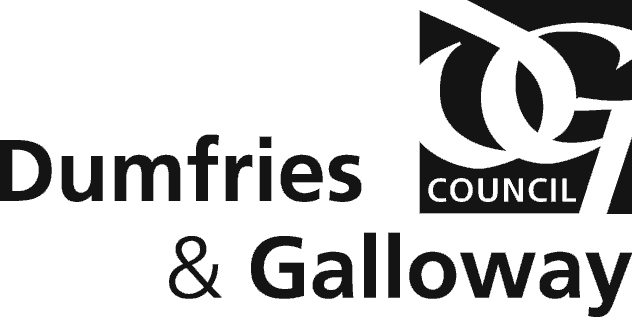 Emergency Transport Fund ApplicationDUMFRIES AND GALLOWAY COUNCILEDUCATION AND LEARNING APPLICATION FOR EMERGENCY FINANCIAL ASSISTANCE TOWARDS THE COST OF TRANSPORT TO SCHOOLPupil Name(s): 		Date(s) of Birth: 	Primary Address: 	Post Code:	Tel No: 	School(s) ______________________________________________________________Do you live on a public bus route? Y/NDoes your child have a young Scot card? Y/NDaily Mileage from Primary Residence:	Parent/Carer Name:		Signature: 		Date of application: 		Email Address: _________________________________________________________Please return completed application to: EducationSupportHub@dumgal.gov.uk